   				Advisor Change Form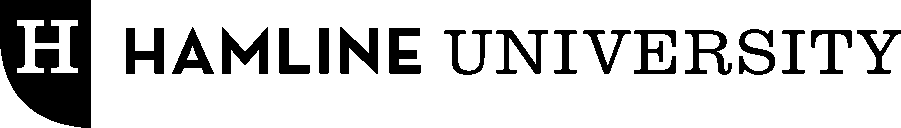 Student InformationLast Name: _____  First Name: _Hamline ID:    Major InformationMajor: _ Additional Major: Minor: _______  Additional Minor: Certificate: Advisor ChangeCurrent Advisor:  (type name)New Advisor:  (type name)Advisor Signature:___________________________Department Chair Signature:_________________________Return form to the Center for Academic Success and Achievement (CASA). Lower level of Bush Memorial Library. 